Application Form for Outline Proposals from PhD Supervisors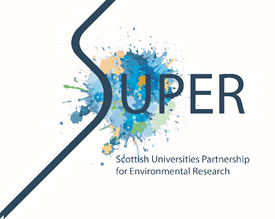 “The Scottish Universities Partnership for Environmental Research” Doctoral Training Partnership Call for Outline ProposalsINFORMATION ABOUT THE PROPOSED PROJECTINFORMATION ABOUT THE PROPOSED PROJECTProposed project title (max 25 words)Proposed project title (max 25 words)Which type of SUPER studentship are you applying for? Standard, CASE or Collaborative? Please provide brief details.Which type of SUPER studentship are you applying for? Standard, CASE or Collaborative? Please provide brief details.Which Theme(s) under the SUPER ”Catchment to Coast” umbrella does this project address (max 300 words)Which Theme(s) under the SUPER ”Catchment to Coast” umbrella does this project address (max 300 words)Project description, background and rationale of the research project (max 800 words)Project description, background and rationale of the research project (max 800 words)What research methods are likely to be used? (max 300 words)What research methods are likely to be used? (max 300 words)What contribution to impact do you believe the research will make, what deliverables or outcomes are likely, and why is this research important? (max 300 words)What contribution to impact do you believe the research will make, what deliverables or outcomes are likely, and why is this research important? (max 300 words)Does this studentship have any dependencies? (i.e. on any cruises, specialist facilities, software, high cost items etc) (max 100 words)Does this studentship have any dependencies? (i.e. on any cruises, specialist facilities, software, high cost items etc) (max 100 words)INFORMATION ABOUT THE SUPERVISORY TEAMINFORMATION ABOUT THE SUPERVISORY TEAMINFORMATION ABOUT THE PRIMARY SUPERVISORINFORMATION ABOUT THE PRIMARY SUPERVISORPrimary Supervisor’s NamePrimary Supervisor’s Email addressPrimary Supervisor’s InstitutionPrimary Supervisor’s PhD supervision track record Primary Supervisor’s PhD supervision track record INFORMATION ABOUT THE SECOND SUPERVISOR INFORMATION ABOUT THE SECOND SUPERVISOR Second Supervisor’s NameSecond Supervisor’s Email addressSecond Supervisor’s Institution/OrganisationSecond Supervisor’s PhD supervision track record Second Supervisor’s PhD supervision track record INFORMATION ABOUT THE THIRD SUPERVISOR (if required)INFORMATION ABOUT THE THIRD SUPERVISOR (if required)Third Supervisor’s NameThird Supervisor’s Email addressThird Supervisor’s Institution/OrganisationThird Supervisor’s PhD supervision track record Third Supervisor’s PhD supervision track record 